УтвержденаРешением педагогического советаМБОУ СОШ с. Калинка15 апреля 2022 годаМуниципальное бюджетное общеобразовательное учреждение средняя общеобразовательная школа с. Калинка Хабаровского муниципального района Хабаровского краяПрограммапришкольного оздоровительного лагеря с дневным пребыванием детей«Алые паруса»Срок реализации программы:	  01.06.2022 года – 01.06.2027 года (5 лет)Составитель программы:Мохова Наталья НиколаевнаЗаместитель директора по ВР МБОУ СОШ с. КалинкаПАСПОРТ ПРОГРАММЫПояснительная запискаОрганизация отдыха, оздоровления, занятости детей и подростков в летний период- одна из приоритетных задач. Она вытекает из объективных потребностей общества в решении социальных проблем, сложившихся в подростковой и молодежной среде.В последние годы вопрос организации отдыха детей приобрел особое значение. Каникулы составляют значимую часть свободного времени школьников, но далеко не все родители могут предоставить своему ребенку полноценный, правильно организованный отдых. Не все семьи имеют возможность обеспечить отдых ребенка в лагерях за пределами нашего села или района. В связи с этим все большую актуальность приобретает организация отдыха детей в пределах района или села.  Целостное развитие личности возможно при гармоничном развитии духовного и физического здоровья, что даёт основу для социального здоровья, адаптации личности в обществе и формирования активной позиции. Именно в период закладываются основы здоровья и личности человека, большая часть этого периода приходится на школьный возраст. Значит, на образование ложится ответственность не только за развитие и образование личности, но и за формирование культуры здоровья, здорового образа жизни, а в итоге – за формирование целостной личности с активным созидательным отношением к миру.Ежегодно для учащихся проводится оздоровительная смена в лагере дневного пребывания на базе МБОУ СОШ с. Калинка. Обязательным является вовлечение в лагерь детей-сирот, ребят из многодетных и малообеспеченных семей. Для того чтобы отдых сделать полноценным была разработана программа.Разработка данной программы организации летнего каникулярного отдыха, оздоровления и занятости детей была вызвана:повышением спроса родителей и детей на организованный отдых школьников; модернизацией старых форм работы и введением новых;необходимостью использования богатого творческого потенциала подростков и педагогов в реализации цели и задач программы. Актуальность программы "Алые паруса" заложена в следующих ее качествах:      	Социальная полезность- у детей формируются навыки содержательного досуга, здорового образа жизни, коммуникативные навыки. Содержание образовательной программы лагеря дает ребенку возможность социального самоопределения.Многообразие направлений деятельности - образовательная программа лагеря предлагает весь спектр видов деятельности детского сообщества, как индивидуальных, так и коллективных. Каждый воспитанник получает возможность неоднократно испытывать ситуацию успеха, повысить свою самооценку и статус.Свободный выбор вида деятельности- виды деятельности выбирается ребенком самостоятельно, в соответствии с его интересами, природными склонностями и способностями. Цели и задачиЦель - создать благоприятные условия для укрепления здоровья и организации досуга учащихся во время летних каникул, развития творческого и интеллектуального потенциала личности, ее индивидуальных способностей и дарований, творческой активности с учетом собственных интересов, наклонностей и возможностей.Задачи:Создание условий для организованного отдыха детей.Приобщение ребят к творческим и интеллектуальным видам деятельности; стремление к познаванию окружающего мира, посредством включения в различные виды творческой деятельности.Формирование культурного поведения, санитарно- гигиенической культуры.Формирование у ребят навыков общения и толерантности.Создание условий для физического оздоровления детей и осмысленного отношения каждого ребенка к своему здоровью.Развитие мотивации здорового образа жизни, социально одобряемого поведения, профилактика асоциальных явлений через игровые, состязательные, познавательные, лидерские формы деятельности.Воспитание гражданственности, патриотизма в процессе коллективного взаимодействия.Принципы организации работы лагеря "Алые паруса"Программа  опирается на следующие принципы:Принцип гуманизации отношений: построение всех отношений на основе уважения и доверия к человеку, на стремлении привести его к успеху. Принцип соответствия типа сотрудничества психологическим возрастным особенностям учащихся и типу ведущей деятельности:  результатом деятельности воспитательного характера в летнем оздоровительном лагере «Алые паруса» является сотрудничество ребенка и взрослого, которое позволяет воспитаннику лагеря почувствовать себя творческой личностью.Принцип  дифференциации  воспитания: дифференциация в рамках летнего оздоровительного лагеря предполагает:отбор содержания, форм и методов воспитания в соотношении с индивидуально-психологическими особенностями детей;создание возможности переключения с одного вида деятельности на другой в рамках смены (дня);взаимосвязь всех мероприятий в рамках тематики дня;активное участие детей во всех видах деятельности.Принцип демократичности: участие вех детей в программе развития творческих способностей.Принцип творческой индивидуальности: творческая индивидуальность это характеристика личности, которая в самой полной мере реализует, развивает свой творческий потенциал.Принцип комплексности оздоровления и воспитания ребёнка: данный принцип может быть реализован при следующих условиях:необходимо чёткое распределение времени на организацию оздоровительной и воспитательной работы;оценка эффективности пребывания детей на площадке должна быть комплексной, учитывающей все группы поставленных задач.Принцип уважения и доверия: этот принцип может быть реализован при следующих условиях:добровольного включения ребёнка в ту или иную деятельность;доверие ребёнку в выборе средств достижения поставленной цели, в основном на вере в возможность каждого ребёнка и его собственной вере в достижении негативных последствий в процессе педагогического воздействия;в учёте интересов учащихся, их индивидуальных вкусов.Объективные факторы работы лагеряМодель лагеря имеет ряд объективных факторов, которые и определяют специфику её работы: Временный характер детского объединения. Разнообразная деятельность – насыщенность всего периода разноплановой интересной деятельностью делают пребывание в лагере очень привлекательным для детей, которые в силу своего возраста стремятся «попробовать всё и успеть везде». В летнем оздоровительном лагере предлагается самый разнообразный спектр занятий. Интенсивность освоения детьми различных видов деятельности – заинтересованность ребёнка каким-либо делом посредством достижения последующего определённого положительного результата. В этом смысле личностно-ориентированный подход означает, что степень интенсивности должна быть адекватна индивидуальным возможностям человека. Изменение позиции ребёнка – своеобразное разрушение прежнего, подчас негативного, стереотипа поведения.  Природно-климатическая база – природное окружение, чистый воздух является важной составляющей успеха лагеря.Направления деятельности пришкольного лагеряХудожественно- эстетическоеТрудовоеФизкультурно- оздоровительноеСоциально- патриотическоеДуховно- нравственноеИнтеллектуально- познавательноеЭкологическоеХудожественно- эстетическое направлениеЦель: создание условий для раскрытия и развития творческого потенциала каждого ребенка, для его творческого роста и самореализации. Воспитание ценностного отношения к прекрасному, формирование представлений об эстетических идеалах и ценностях.Задачи: приобщение детей к посильной и доступной деятельности в области искусства, воспитывая у детей потребность, вносить  элементы прекрасного в окружающую среду, свой быт; создание условий для реализации и развития творческого потенциала, разносторонних интересов и увлечений детей; воспитание у детей эстетическое отношение к жизни, обществу, культуре народов других стран и своего народа; формирование эмоционально- чувственной сферы личности, соучастие, сопереживание.Формы работы: Творческие мастерские: мастер- классы, поделки и другое.Конкурсы: конкурс на лучшее оформление отряда; конкурсы рисунков и другое.Просмотры и обсуждение мультфильмов и детских фильмов.Конкурсы исполнительского мастерства ("Лучшая пародия", "Минута славы" и т.п.).Организация выставок творческих работ конкурсные программы.Концерты.Творческие игры на занятиях в кружках, выставках, ярмарки.Трудовое направлениеЦель: передать трудовые умения и навыки, развитие трудолюбия, других нравственных качеств, эстетического отношения к целям, процессу и результатам труда.Задачи: формирование положительных взаимоотношений между детьми в процессе труда; формирование трудовых навыков и их дальнейшее совершенствование, постепенное расширение содержания трудовой деятельности; воспитание у детей некоторых личностных качеств: привычки к трудовому усилию, ответственности, заботливости, бережливости, готовности принять участие в труде.Формы работы:бытовой самообслуживающий труд (дежурство по столовой),общественно значимый труд (уборка прилегающей территории),участие в волонтерском движении.Физкультурно- оздоровительное направлениеЦель: формирование ценностного отношения к здоровью и здоровому образу жизни, организация физически активного отдыха.Задачи: сохранение и укрепление здоровья; совершенствования навыков здорового образа жизни; формирование потребности в соблюдении правил личной гигиены, режима дня, здорового питания; пропаганда здорового образа жизни средствами физической культуры и занятиями спортом.Форма работы:утренняя гимнастика (зарядка), подвижные игры на свежем воздухе,минутка здоровья: "Мой рост и мой вес", "Вредным привычкам- мы говорим нет", "Правила личной гигиены" и другое,проведение спортивных мероприятий: веселые старты, спортивно- познавательные мероприятия, спортивно- развлекательные мероприятия;поведение бесед и профилактических мероприятий с целью профилактики предупреждения чрезвычайных ситуаций и охране жизни детей в летний период.Социально- патриотическое направлениеЦель: пробуждение в детях чувства любви к родине, семье; формирование уважительного отношения к памятникам истории и развитие интереса к изучению истории родного края; формирование толерантности, развитие дружеских отношений внутри временного коллектива.Задачи: формирование активной жизненной позиции воспитанников; воспитание уважительного отношения к людям разных возрастов; развитие способности к установлению дружеских взаимоотношений в коллективе, основанных на взаимопомощи и взаимной поддержке; пропаганда семейных ценностей в современном обществе. Форма работы:беседы;тематические викторины и игровые программы;просмотр мультфильмов и фильмов;конкурсы и другое.Духовно- нравственное направлениеЦель: воспитание школьников гражданами своей Родины, знающими и уважающими свои корни, культуру, традиции своей семьи, школы, родного края. Создание условий для утверждения в создании воспитанников нравственных и культурных ценностей, уважительного отношения к предкам, старшему поколению, народным традициям и культуре, истории своей Родины.Задачи: формирование гражданского самосознания, ответственности за судьбу Родины. Удовлетворение потребности ребенка в реализации своих знаний и умений. Приобщение к духовно- нравственным ценностям своей Родины.Формы работы:проведение мероприятий,акции,беседы,конкурсы.Интеллектуально- познавательное направлениеЦель: создание условий для интеллектуального развития детей, интересного, разнообразного, активного отдыха.Задачи: формирование первоначальных навыков коллективной работы; пробуждение интереса к новой информации; воспитание уважения к интеллектуальному труду и его результатам.Форма работы: презентации, просмотр фильмов,игры и мероприятия,музыкальные занятия,театральные представления,конкурсы.Экологическое направлениеЦель: воспитание бережного отношения к природе; повышение уровня экологической культуры детей.Задачи: расширить экологические знания, полученные при изучении школьных предметов; воспитывать экологическую культуру учащихся: бережное отношение к зеленым насаждениям, птицам, животным; формировать эстетическое отношение детей к окружающей среде и труду, как источнику радости и творчества людей.Формы работы:беседы,наблюдения,прослушивание тематических сказок и рассказов,викторины,конкурсы, акции,прогулки, работа на природе,экскурсии.Организация взаимодействия летнего оздоровительного лагеря с дневным пребыванием детей «Алые паруса» с социумом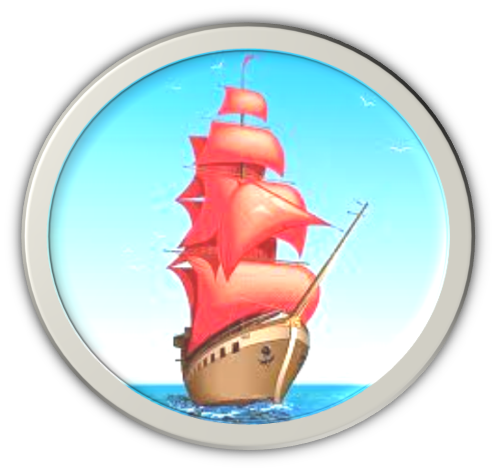 Условия реализации программыНормативно-правовые условия:Закон «Об образовании РФ»,Конвенция о правах ребенка,Всемирная Декларация об обеспечении выживания, защиты и развития детей, Устав МБОУ СОШ с. Калинка,Положение о лагере дневного пребывания,Правила внутреннего распорядка лагеря дневного пребывания,Инструкции детского летнего пришкольного лагеря «Алые паруса»,Должностные инструкции работников,Заявления от родителей,Акт приемки лагеря,Планы работы.Кадровые условия.В соответствии со штатным расписанием в реализации программы участвуют:Координаторы смены:заместитель директора по ВР,начальник лагеря, педагог-психолог, социальный педагог;Кураторы отрядов:воспитатели отрядов (из числа педагогов школы);Руководители творческих мастерских, детских объединенийиз числа педагогов Ожидаемые результатыВ ходе реализации данной программы ожидается:общее оздоровление воспитанников, укрепление их здоровья,укрепление физических и психологических сил детей и подростков, развитие лидерских и организаторских качеств, приобретение новых знаний, развитие творческих способностей, детской самостоятельности и самодеятельности,получение участниками смены умений и навыков  индивидуальной и коллективной творческой и трудовой деятельности, социальной активности,развитие коммуникативных способностей и толерантности,повышение творческой активности детей путем вовлечения их в социально-значимую деятельность,приобретение новых знаний и умений в результате занятий в кружках (разучивание песен, игр, составление проектов)расширение кругозора детей,повышение общей культуры учащихся, привитие им социально-нравственных норм,личностный рост участников смены.Механизм реализации программыI этап.  Подготовительный За 1 месяц (весенняя, осенняя и зимняя смены) и за 2 месяца(в летние смены) до открытия пришкольного летнего оздоровительного лагеря начинается подготовка к смене. Деятельностью этого этапа является:проведение совещаний при директоре и заместителе директора по воспитательной работе по подготовке школы к смене;издание приказа по школе о проведении пришкольного лагеря (к каждой смене);разработка программы деятельности пришкольного летнего оздоровительного   лагеря с дневным пребыванием детей «Алые паруса»;подготовка методического материала для работников лагеря;отбор кадров для работы в пришкольном оздоровительном лагере;составление необходимой документации для деятельности лагеря (план-сетка, положение, должностные обязанности, инструкции т.д.)II этап.  Организационный  (2-3 дня в начале смены в летний период и 1 день- в весенний, осенний и зимний период)Основной деятельностью этого этапа является:встреча детей, проведение диагностики по выявлению лидерских, организаторских и творческих способностей;запуск программы «Алые паруса»;знакомство с правилами жизнедеятельности лагеря.III этап.  Практический Основной деятельностью этого этапа является:реализация основной идеи смены;вовлечение детей и подростков в различные виды коллективно - творческих дел;работа творческих мастерских.IV этап.  Аналитический (2-3 дня после завершения смены)Основной идеей этого этапа является:подведение итогов смены;выработка перспектив деятельности организации;анализ предложений детьми, родителями, педагогами, внесенными по деятельности летнего оздоровительного лагеря в будущем.План мероприятийпришкольного оздоровительного лагеря«Алые паруса»  1 смена (лето)"В стране сказок"План мероприятийпришкольного оздоровительного лагеря«Алые паруса»  2 смена (лето)"Путешествие по миру"План мероприятийпришкольного оздоровительного лагеря«Алые паруса»  3 смена (лето)"В мире профессий"План мероприятийпришкольного оздоровительного лагеря«Алые паруса»  осенняя смена"В мире науки"План мероприятийпришкольного оздоровительного лагеря«Алые паруса»  зимняя смена"Новогоднее волшебство"План мероприятийпришкольного оздоровительного лагеря«Алые паруса»  весенняя смена"Мой край родной "Название детского лагеряОздоровительный лагерь с дневным пребыванием детей «Алые паруса»Полное название программыПрограмма пришкольного оздоровительного лагеря с дневным пребыванием детей «Алые паруса»Автор- составитель программыЗаместитель директора по ВР: Мохова Н.Н.Юридический адрес организации680549, Хабаровский край, Хабаровский район с. Калинка, ул. Авиаторов, 10 Телефон: 8(4212) 49-41-90 Е-mail: school-Kl@yandex.ruСайт школы:  https://mkoukalinka.ruФорма проведенияОрганизация каникулярной деятельности учащихся в лагере с дневным пребыванием детей.Сроки реализации1 смена/ июнь (21 день),2 смена/ июнь- июль (21 день), 3 смена/ июль- август (21 день),Осенние каникулы / осенние каникулы (7 дней), Зимние каникулы / зимние каникулы (7 дней),Весенние каникулы /весенние каникулы  (7 дней)Количество смен6 смен в годОбщее количество детей за годОт 100 до 120Общее количество участников (детей) за сменуОт 10 до 40Целевая группаДети и подростки МБОУ СОШ с. Калинка:- обучающиеся от 6,5 до 17 лет;- дети из семей, находящихся в трудной жизненной ситуации;- дети, находящиеся под опекой граждан;- дети различных учетных категорий;- дети с ограниченными возможностями здоровья.Цель программыСоздание благоприятных условий для укрепления здоровья и организации досуга учащихся в каникулярное время, развития творческого потенциала личности ребёнка, ее индивидуальных способностей и дарований, творческой активности с учетом собственных интересов, наклонностей и возможностей.Задачи программыСоздание условий для организованного отдыха детей. Приобщение ребят к творческим и интеллектуальным видам деятельности; стремление к познанию окружающего мира, посредством включения в различные виды творческой деятельности. Формирование культурного поведения, санитарно-гигиенической культуры.Создание условий для физического оздоровления детей и осмысленного отношения каждого ребенка к своему здоровью.Формирование у ребят навыков общения и толерантности.Развитие мотивации здорового образа жизни, социально одобряемого поведения, профилактика ассоциативных явлений через игровые, состязательные, познавательные, лидерские формы деятельности.Воспитание гражданственности, патриотизма в процессе коллективного взаимодействия. Направление деятельностиХудожественно- эстетическоеТрудовоеФизкультурно- оздоровительноеСоциально- патриотическоеДуховно- нравственноеИнтеллектуально- познавательноеЭкологическоеОжидаемый результатДети и подросткиФормирование ответственного отношения к своему здоровью. Включение детей в физкультурно- оздоровительную и спортивно- массовую деятельность, способствовало развитию физических, волевых качеств и ценностей здорового образа жизни, навыков безопасного поведенияПриобретение опыта коллективного творчества и навыков самоорганизации. Успешность детей в различных мероприятиях повысит социальную активность, даст уверенность в своих силах и талантахПовышение уровня духовно- нравственной, гражданско- патриотической воспитанностиПриобретение умения адекватно оценивать жизненные ситуации, расставлять приоритетыПовысить уровень коммуникативной культуры, развитие уверенности в себе, адаптирование в детском коллективе. При активном участии детей и взрослых в реализации программы предполагается, что у каждого возникнет чувство сопричастности к большому коллективу единомышленниковПолучение новых знаний и расширение своего кругозора. Проведение мастер- классов, творческих мастерских и бесед помогут детям в формировании отношения понимания, заботы о людях, а также сохранению и пропаганде семейных ценностей.ПедагогиПриобретение нового опыта организации игровой и познавательной деятельности детей и подростков в летний период, возможность применения этого опыта в основной педагогической деятельностиОсмысление позитивного опыта реализации летней программыВнедрение новых форм и методов работы в практику деятельности.Выход на уровень сотворчества детей и педагоговСпособствование сплочения педагогического и детского коллективовПовышение уровня профессионализмаСпособствование развития детей, выявление одаренных детей.УчреждениеСовершенствование программного обеспечения отдыха и досуга детей в условия лета, использование прогрессивных форм организации детского досугаОпределение перспективы развития программыВ результате реализации программы определение новых инициатив, которые дадут новые возможности в расширении влияния на социум, повышение авторитета учреждения.Родители детей и подростковУстановление долговременных и доверительных отношений с учреждениемПолучение информации о творческом и интеллектуальном развитии детейПолучение рекомендаций педагогического и социально- психологического сопровождения детей по их воспитанию и развитиюУсловия участия в программеЗаявления родителейУсловия размещения участниковВ наличии: 2 игровые комнаты, спортивный зал, библиотека, пришкольная территория, кабинет для занятий кружковой деятельностьюп/п ДеньМероприятие1.День открытий и безопасностиОрганизационные мероприятия по приему детей и распределению по отрядам и размещению (выбор названия отряда, девиза, эмблемы);Открытие  лагерной смены;Инструктаж по технике безопасности;Развлекательная программа «Лето-пора каникул»2.День Э.УспенскогоПознавательная пятиминутка «Встреча с любимым писателем»Турнир на кубок «Матроскина»Кинозал – просмотр мультфильмовПодвижные игры на воздухе.3.ДеньН.НосоваПознавательная пятиминутка «Встреча с любимым писателем»Проведение игры «Хочу всё знать».Кинозал – просмотр мультфильмовПодвижные игры на воздухе.4.ДеньГ.Х. АндерсенаПознавательная пятиминутка «Встреча с любимым писателем» Конкурс рисунков «В каждом рисунке сказка»Интеллектуально-познавательная игра Кинозал – просмотр мультфильмов.Подвижные игры на воздухе.5.ДеньА.С.ПушкинаПознавательная пятиминутка «Встреча с любимым писателем»Викторина «В мире сказок А. Пушкина»Развлекательная программа «По дорогам сказок» (инсценировка). Кинозал – просмотр мультфильмов.«Дети России за сохранение природы»6.ДеньС.Т.АксаковаПознавательная пятиминутка «Встреча с любимым писателем» «Парад цветов»-костюмированное представлениеКинозал – просмотр мультфильмов.Подвижные игры на воздухе.7.День«Маленькие граждане России»Беседа «Символы Российского государства»Познавательная игра «Имею право!»Проведение «Малых олимпийских игр»Подвижные игры на воздухе.8.ДеньРусских народных сказокПознавательная пятиминутка «История русских народных сказок»Литературная игра «Мир путешествий и приключений»Кинозал -  просмотр мультфильмов.9.ДеньК.И.ЧуковскогоПознавательная пятиминутка «Встреча с любимым писателем»Операция «Чистый двор»Инсценирование сказки  «Федорино горе»Кинозал -  просмотр мультфильмов.10.ДеньВ.ДрагунскогоПознавательная пятиминутка «Встреча с любимым писателем»«Дорожный лабиринт», соревнование велосипедистов В поисках сокровищ.  Операция «Клад»Подвижные игры на воздухе. Кинозал -  просмотр мультфильмов.11.ДеньА.Н.ТолстогоПознавательная пятиминутка «Встреча с любимым писателем»Представление театра куколИнтеллектуальный футбол«Веселая мозаика» - Спортивная  игра-путешествие.Кинозал -  просмотр мультфильмов.12.ДеньШ.ПерроПознавательная пятиминутка «Встреча с любимым писателем»Конкурсно - игровая программа «Знай и уважай правила дорожного движения»Развлекательная программа «Мисс «Красная шапочка»Кинозал -  просмотр мультфильмов.Подвижные игры на воздухе.13.День«Проба пера»Познавательная пятиминутка «Если б я был писателем»Конкурс юных сказочников «Жили-были…» (сочиняем сказки сами).Кинозал -  просмотр мультфильмов.Подвижные игры на воздухе.14.ДеньБратьев ГриммПознавательная пятиминутка «Встреча с любимым писателем»КВН «Сказочный денёк»Игра «Угадай мелодию» (песенки из любимых мультфильмов)Кинозал -  просмотр мультфильмов.Подвижные игры на воздухе.15.День«Памяти»Беседа «День памяти и скорби»«Нас война отметила меткой особою…». Конкурс военной песни и стихов.Вахта памяти у памятника «Землякам, погибшим за родину».Игры на свежем воздухе16.ДеньП.ЕршоваПознавательная пятиминутка «Встреча с любимым писателем»Смешные видеоролики«Юмор важен в спорте и не спорьте» Юмористическая эстафетаКинозал -  просмотр мультфильмов.Подвижные игры на воздухе17.ДеньА. БартоПознавательная пятиминутка «Встреча с любимым писателем»Интеллектуальная игра «Путешествие в страну сказок»Поле ЧудесКинозал -  просмотр мультфильмов.Подвижные игры на воздухе18. День«Лагерь, до свидания!»Концерт для родителей "Мы не скажем, а покажем..."Конкурс рисунков «До свидания, лагерь!».Торжественная линейка закрытия лагерной сменыУборка отрядных комнатп/п ДеньМероприятие1.Сбор и знакомствоОрганизационные мероприятия по приему детей и распределению по отрядам и размещению (выбор названия отряда, девиза, эмблемы);Открытие  лагерной смены;Инструктаж по технике безопасности;Работа в объединениях;Подвижные игры2.Китай•	Утренняя зарядка;•	Путешествие в Китай;•	Тематическая беседа «Я узнал»;•	Работа в объединениях (изготовление Китайского фонарика из бумаги или аппликация «Китайский дракон» );•	Подвижные игры3.Италия•	Утренняя зарядка;•	Путешествие в Италию (видеоролик);•	Тематическая беседа «Я узнал»;•	Работа в объединениях (изготовление украшения из макарон или картина-аппликация из макарон)•	Подвижные игры4.Франция•	Утренняя зарядка;•	Путешествие во Францию (видеоролик);•	Тематическая беседа «Я узнал»;•	Работа в объединениях (изготовление цветов в технике квиллинг или поделка/рисунок «Эйфелева башня» )•	Подвижные игры5.Япония•	Утренняя зарядка;•	Путешествие в Японию (видеоролик);•	Тематическая беседа «Я узнал»;•	Работа в объединениях (изготовление японского веера)•	Подвижные игры6.Греция•	Утренняя зарядка;•	Путешествие в Грецию (видеоролик);•	Тематическая беседа «Я узнал»;•	Работа в объединениях (изготовление Лаврового венка в технике аппликация или маски древнегреческого театра)•	Подвижные игры7.Швеция•	Утренняя зарядка;•	Путешествие в Швецию (видеоролик);•	Тематическая беседа «Я узнал»;•	Работа в объединениях (изготовление лошадки/игрушки из фетра)•	Подвижные игры8.Испания•	Утренняя зарядка;•	Путешествие в Финляндию (видеоролик);•	Тематическая беседа «Я узнал»;•	Работа в объединениях (изготовление маракас или изготовление костюма для испанской вечеринки)•	Подвижные игры9.Индия•	Утренняя зарядка;•	Путешествие в Индию (видеоролик);•	Тематическая беседа «Я узнал»;•	Работа в объединениях (роспись платка в технике батик или поделка «индийский слон»)•	Подвижные игры10.Египет•	Утренняя зарядка;•	Путешествие в Египет (видеоролик);•	Тематическая беседа «Я узнал»;•	Работа в объединениях (изготовление крокодильчика в технике бисероплетение или коллективная поделка «Египетские пирамиды» )•	Подвижные игры11.РоссияУтренняя зарядка;Россия (видеоролик);Тематическая беседа «Я горжусь»;Работа в объединениях (рисунок в технике городецкая роспись или поделка/ аппликация  «Я люблю свою страну»)Подвижные игры12.Бразилия•	Утренняя зарядка;•	Путешествие в Бразилию (видеоролик);•	Тематическая беседа «Я узнал»;•	Работа в объединениях (изготовление маскарадной маски)•	Подвижные игры13.Турция•	Утренняя зарядка;•	Путешествие в Турцию (видеоролик);•	Тематическая беседа «Я узнал»;•	Работа в объединениях (изготовление декоративного камня в технике роспись)•	Подвижные игры14.Австралия•	Утренняя зарядка;•	Путешествие в Австралию (видеоролик);•	Тематическая беседа «Я узнал»;•	Работа в объединениях (изготовление поделки «Кенгуру»)•	Подвижные игры15.Германия•	Утренняя зарядка;•	Путешествие в Германию (видеоролик);•	Тематическая беседа «Я узнал»;•	Работа в объединениях (изготовление куклы из пластиковой ложки)•	Подвижные игры16.США•	Утренняя зарядка;•	Путешествие в США (видеоролик);•	Тематическая беседа «Я узнал»;•	Работа в объединениях (изготовление кроссовка в технике оригами)•	Подвижные игры17.МексикаУтренняя зарядка;•	Путешествие в Мексику (видеоролик);•	Тематическая беседа «Я узнал»;•	Работа в объединениях (изготовление пиньяты)•	Подвижные игры18. Подведение итоговУтренняя зарядка;Тематическая беседа «Куда бы я хотел поехать и почему»Подвижные игры Закрытие лагерной смены п/п ДеньМероприятие1.Сбор и знакомствоОрганизационные мероприятия по приему детей и распределению по отрядам и размещению (выбор названия отряда, девиза, эмблемы)Открытие  лагерной сменыИнструктаж по технике безопасностиРабота в объединенияхПодвижные игры2.ВрачУтренняя зарядкаЗнакомство с профессией медицинского работникаЭкскурсия в амбулаториюИгра по станциям «Дорога к доброму здоровью»Минутка здоровья «Закаляйся!»Просмотр мультфильмов о правилах ЗОЖ 3.ХудожникУтренняя зарядкаЗнакомство с профессией художникаИгра «Волшебная кисточка»Выставка рисунков «Краски лета»•   Подвижные игры4.Почтальон•	Утренняя зарядкаЗнакомство с профессией почтальона Экскурсия на почту Почта «Пожелания друг другу» Конкурсная программа «Волшебная посылка»•	Подвижные игры5.Мультипликатор•	Утренняя зарядка;Знакомство с профессией  мультипликатора Просмотр мультфильмов Поделка «Мой любимый герой мультфильма»Создание пластилинового мультфильма•	Подвижные игры6.Пожарный•	Утренняя зарядкаЗнакомство с профессией пожарного Экскурсия в пожарную частьСоздание памятки "правила поведения при пожаре" •	Подвижные игры7.Повар- кондитер•	Утренняя зарядкаЗнакомство с профессией повара- кондитераИгра "Любимый десерт"Игра "Съедобное- несъедобное"•	Подвижные игры8.Парикмахер•	Утренняя зарядка;Знакомство с профессией парикмахераМодный показ причесокИгра "Угадай чья прическа" (прически героев мультфильмов)Подвижные игры9.Библиотекарь•	Утренняя зарядкаЗнакомство с профессией библиотекаряТрудовой десант «Поможем книге»Творческое задание «Угадай книгу» Конкурс чтецов.•	Подвижные игры10.СпортсменУтренняя зарядкаЗнакомство с профессией спортсменов  Спортивно - игровая программа «Сильнее, выше, быстрее»Шахматно-шашечный турнирОформление книги рекордов ГиннесаПодвижные игры11.ЖелезнодорожникУтренняя зарядкаЗнакомство с профессией железнодорожникаЭкскурсия на детскую железную дорогуКонкурс рисунков "Правила безопасности на железной дороге"Подвижные игры12.Инспектор ГИБДДУтренняя зарядкаЗнакомство с профессией инспектор ГИБДДКонкурсно - игровая программа «Знай и уважай правила дорожного движения»Подвижные игры13.Певец/музыкантУтренняя зарядка Знакомство с профессией музыканта и певцаКонкурс пародий на певцовВикторина "В мире музыкальных инструментов"Подвижные игры14.Моряк Утренняя зарядкаЗнакомство с профессией морякаКонкурс стихов и рисунков "Алые паруса"Игра "Морской бой"Подвижные игры15.СтроительУтренняя зарядкаЗнакомство с профессией строителяОнлайн экскурсия "Необычные дома мира"Конкурс рисунков "Дом моей мечты"Подвижные игры16.ПродавецУтренняя зарядкаЗнакомство с профессией продавцаИгра "Магазины будущего"Подвижные игры17.УчительУтренняя зарядкаИгровая программа "Веселые уроки"Конкурс проектов "Школа будущего"Викторина "Путешествие в страну невыученных уроков" Подвижные игры18. Подведение итоговУтренняя зарядка;Тематическая беседа "Кем я хочу стать"Конкурсно- развлекательная программа "Все профессии важны..."Подвижные игры Закрытие лагерной смены №п/пДеньФорма и название мероприятия1День открытий и безопасностиТоржественная линейка в честь открытия летнего лагеря.Общее собрание лагерной смены, проведение инструктажей, учебная эвакуация.Игра «Давайте познакомимся». Заседание актива отрядов: выбор названия отряда, девиза, песни. Оформление помещения, уголков2День химииЗнакомство с наукой химиейБеседа «Как появилась наука химия. Таблица менделеева»Мастер класс «Опыты»Викторина «Занимательная химия»3День физикиЗнакомство с наукой физикойБеседа «Великие физики»Мастер класс «Опыты»Викторина «Занимательная физика»4День математикиБеседа «Знакомство с великими математиками» Интересные факты о науке математикеАппликация из геометрических фигурВикторина «Задачи на логику»5День перекрестных наукБеседа «Математика в разных науках»Интегрированное мероприятие «Окружающий мир в искусстве»6День прощанияКонкурсно- игровая программа "До свидания, лагерь"ДискотекаИтоговая линейка. Закрытие смены№п/пДеньФорма и название мероприятия1День "Сказочные встречи"Торжественная линейка в честь открытия летнего лагеря.Общее собрание лагерной смены, проведение инструктажей, учебная эвакуация.Игра «Давайте познакомимся». Заседание актива отрядов: выбор названия отряда, девиза, песни. Оформление помещения, уголков "Наш нарядный дом"2День "Сундук талантов"Видео урок «Правила поведения на зимней дороге» Караоке – дискотека «Зимние песни о главном» Интерактивная игра «Сундук сокровищ» 3День «Путешествие в Новогоднюю сказку» Минутка безопасности «Зима. Опасность»Театр – эксперимент «Сказки тётушки Зимы» (театрализация знакомых зимних сказок) Кинолекторий «Петарды. Действия при пожаре». Просмотр новогодних фильмов Презентация «Как встречают Новый год, люди всех земных широт» 4День «Новогодняя карусель» Видеоурок «Где можно и нельзя играть зимой» Квиз «Сказочные умники» Сказочная мастерская « Оригами»  Заочное путешествие «Поместье Деда Мороза» 5День «Сказочные чудеса» Минутка безопасности «Осторожно! Гололёд»Квест – игра «Школа здоровья»Сказочная мастерская «Фабрика настроения»  Праздник чудес «Серебряные нити загадок» 6День «Рождественский маскарад» Минутка безопасности «Осторожно! Вирусы!» Маскарад «Маски – шоу» Праздничная дискотека «Рождественский маскарад» №п/пДеньФорма и название мероприятия1День открытий и безопасностиТоржественная линейка в честь открытия летнего лагеря.Общее собрание лагерной смены, проведение инструктажей, учебная эвакуация.Игра «Давайте познакомимся». Заседание актива отрядов: выбор названия отряда, девиза, песни. Оформление помещения, уголков "Наш нарядный дом"2День  «Животные Хабаровского края» Поиск краснокнижных животных Дальнего Востока/ Хабаровского краяАкция «Земля – наш дом»Виртуальная экскурсия в Большехихцирский заповедникВикторина "Животные Хабаровского края"3День«Чудеса Хабаровского края»  Беседа "Край невероятных чудес"Виртуальная экскурсия "7 чудес Хабаровского края"Конкурс рисунков "Мой край родной"4День «Растения, полезные ископаемые» Видео- презентация "Полезные ископаемые ДВ"Квиз "Растения Хабаровского края"Игра по станциям «Краеведческая находка».5День «Народы ДВ» Беседа- лекция "Народы Дальнего Востока" Видео "Народы Дальнего Востока и  их промыслы " Викторина "Народом славится земля наша"Конкурс рисунка "Национальный костюм народа ДВ"6День прощанияКонкурсно- игровая программа "До свидания, лагерь"Дискотека Итоговая линейка. Закрытие смены